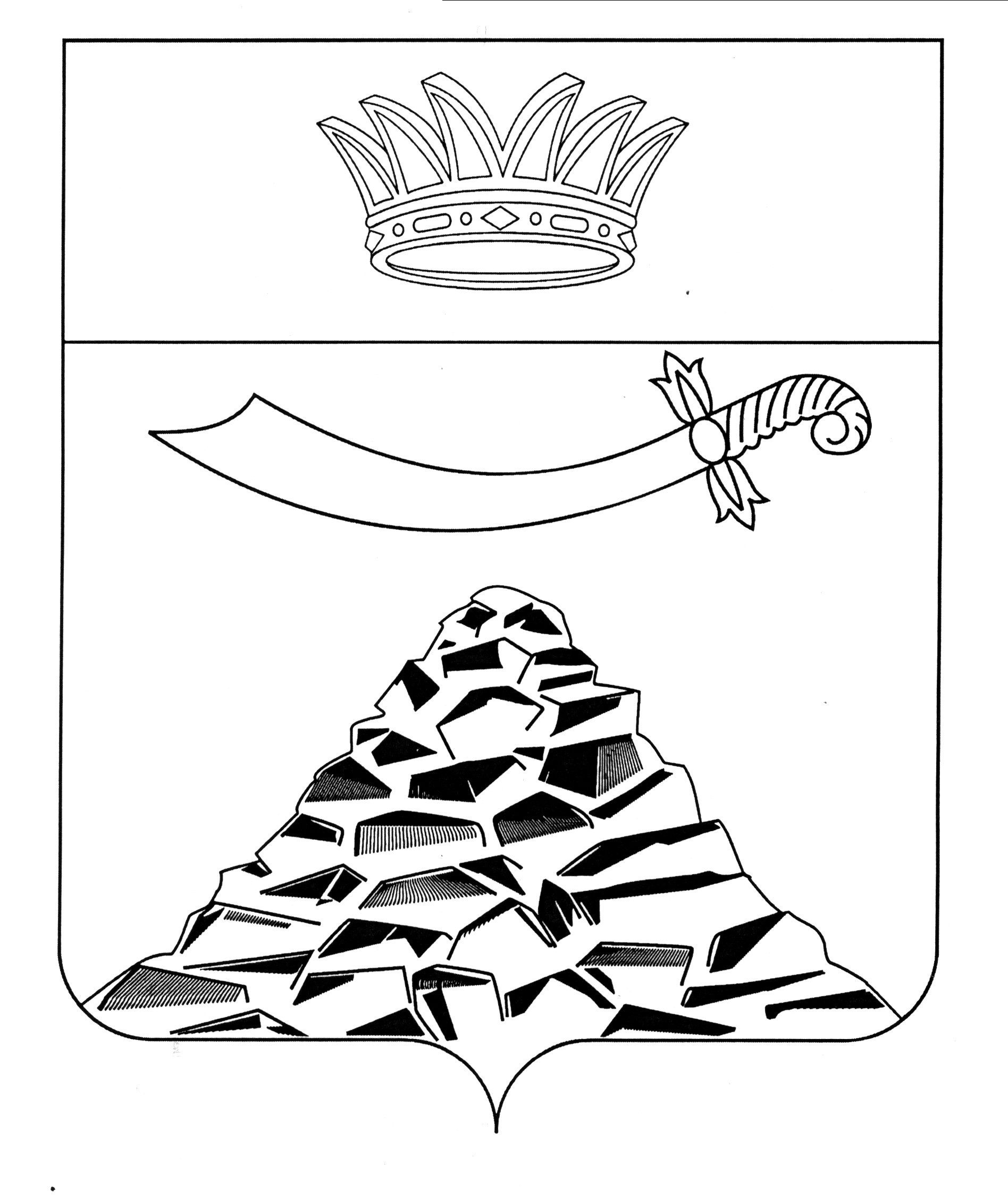 ПОСТАНОВЛЕНИЕАДМИНИСТРАЦИИ МУНИЦИПАЛЬНОГО ОБРАЗОВАНИЯ 
«ЧЕРНОЯРСКИЙ РАЙОН»АСТРАХАНСКОЙ ОБЛАСТИот 13.09.2022г.№ 210   с. Черный ЯрОб утверждении Положения и Регламентаработы комиссии по делам несовершеннолетнихи защите их прав администрациимуниципального образования «Черноярский район»в новой редакции.    На основании Закона Астраханской области  от 29.04.2015 года № 26/2015-ОЗ «Об отдельных вопросах правового регулирования отношений, связанных с созданием и осуществлением деятельности комиссий по делам несовершеннолетних и защите их прав в Астраханской области» (в ред. от 06.12.2021 № 120/2021-ОЗ), Закона Астраханской области от 26.12.2016 года № 90/2016-ОЗ «О наделении органов местного самоуправления муниципальных образований Астраханской области отдельным государственным полномочием Астраханской области по созданию комиссий по делам несовершеннолетних и защите их прав», постановления Правительства Российской Федерации от 6.11.2013 года № 995 «Об утверждении примерного положения о комиссиях по делам несовершеннолетних и защите их  прав» (в ред. от 10.02.2020 № 120), администрация муниципального образования «Черноярский район» ПОСТАНОВЛЯЕТ: 1. Утвердить Положение и Регламент работы комиссии по делам несовершеннолетних и защите их прав администрации муниципального образования  «Черноярский район» в новой редакции (прилагаются).2. Признать утратившим силу постановление администрации муниципального образования «Черноярский район» от 08.09.2020 года № 176 «Об утверждении Положения и Регламента работы комиссии по делам несовершеннолетних и защите их прав администрации муниципального образования  «Черноярский район».3. Начальнику организационного отдела администрации МО «Черноярский район» (О.В.Сурикова) разместить настоящее постановление на сайте администрации МО «Черноярский район».4. Контроль за исполнением настоящего постановления оставляю за собой.И.о. главы администрации района                                                           Т.А. БудановаУтверждено  постановлением администрацииМО «Черноярский район»   от 13.09.2022г.  №210Положение комиссии по делам несовершеннолетнихи  защите   их  прав   администрациимуниципального образования «Черноярский район»1. Общее положениеАдминистрация муниципального образования «Черноярский район» наделяется отдельным государственным полномочием Астраханской области по созданию комиссии по делам несовершеннолетних и защите их прав.Комиссия по делам несовершеннолетних и защите их прав (далее - комиссия) создается администрацией муниципального образования «Черноярский район».  3. Комиссия является коллегиальным органом системы профилактики безнадзорности и правонарушений несовершеннолетних (далее - система профилактики) на территории муниципального образования "Черноярский район" обеспечивающая координацию деятельности органов и учреждений системы профилактики, направленной на предупреждение безнадзорности, беспризорности, правонарушений и антиобщественных действий несовершеннолетних, выявление и устранение причин и условий, способствующих этому, обеспечение защиты прав и законных интересов несовершеннолетних, социально-педагогической реабилитации несовершеннолетних, находящихся в социально опасном положении, выявление и пресечение случаев вовлечения несовершеннолетних в совершение преступлений, других противоправных и (или) антиобщественных действий, а также случаев склонения их к суицидальным действиям.4. Комиссия руководствуется в своей деятельности Конституцией Российской Федерации, международными договорами Российской Федерации и ратифицированными ею международными соглашениями в сфере защиты прав детей, федеральными конституционными законами, федеральными законами, актами Президента Российской Федерации и Правительства Российской Федерации, Примерным положением о комиссиях по делам несовершеннолетних и защите их прав, утвержденного постановлением Правительства РФ № 995 от 6.11.2013 года (в ред. от 10.02.2020 года № 120), Законом Астраханской области  от 29.04.2015 года № 26/2015- ОЗ «Об отдельных вопросах правового регулирования отношений, связанных с созданием и осуществлением деятельности комиссий по делам несовершеннолетних и защите их прав в Астраханской области» (в ред. от 13.07.2020 года № 67/2020-ОЗ), Законом Астраханской области от 26.12.2016 года № 90/2016-ОЗ «О наделении органов местного самоуправления муниципальных образований Астраханской области отдельным государственным полномочием Астраханской области по созданию комиссий по делам несовершеннолетних и защите их прав», настоящим Положением, а также иными правовыми актами Астраханской области по вопросам охраны прав детства и профилактики безнадзорности, правонарушений и преступлений несовершеннолетних.5. Задачами комиссии является:а) предупреждение безнадзорности, беспризорности, правонарушений и антиобщественных действий несовершеннолетних, выявление и устранение причин и условий, способствующих этому;б) обеспечение защиты прав и законных интересов несовершеннолетних;в) социально-педагогическая реабилитация несовершеннолетних, находящихся в социально опасном положении, в том числе связанном с немедицинским потреблением наркотических средств и психотропных веществ;г) выявление и пресечение случаев вовлечения несовершеннолетних в совершение преступлений, других противоправных и (или) антиобщественных действий, а также случаев склонения их к суицидальным действиям.6. Для решения возложенных задач комиссия:координирует деятельность органов и учреждений системы профилактики по предупреждению безнадзорности, беспризорности, правонарушений и антиобщественных действий несовершеннолетних, выявлению и устранению причин и условий, способствующих этому, обеспечению защиты прав и законных интересов несовершеннолетних, социально-педагогической реабилитации несовершеннолетних, находящихся в социально опасном положении, выявлению и пресечению случаев вовлечения несовершеннолетних в совершение преступлений, других противоправных и (или) антиобщественных действий, а также случаев склонения их к суицидальным действиям, осуществляют мониторинг их деятельности в пределах и порядке, которые установлены законодательством Российской Федерации и законодательством соответствующих субъектов Российской Федерации;обеспечивает осуществление мер по защите и восстановлению прав и законных интересов несовершеннолетних, защите их от всех форм дискриминации, физического или психического насилия, оскорбления, грубого обращения, сексуальной и иной эксплуатации, выявлению и устранению причин и условий, способствующих безнадзорности, беспризорности, правонарушениям и антиобщественным действиям несовершеннолетних;анализирует выявленные органами и учреждениями системы профилактики причины и условия безнадзорности и правонарушений несовершеннолетних, принимает меры по их устранению;утверждает межведомственные планы (программы, порядки взаимодействия) по наиболее актуальным направлениям в области профилактики безнадзорности и правонарушений несовершеннолетних, защиты их прав и законных интересов;участвует в разработке и реализации целевых программ, направленных на защиту прав и законных интересов несовершеннолетних, профилактику их безнадзорности и правонарушений;принимает меры по совершенствованию деятельности органов и учреждений системы профилактики по итогам анализа и обобщения представляемых органами и учреждениями системы профилактики сведений об эффективности принимаемых ими мер по обеспечению защиты прав и законных интересов несовершеннолетних, профилактике их безнадзорности и правонарушений;принимает меры по совершенствованию взаимодействия органов и учреждений системы профилактики с социально ориентированными некоммерческими организациями, общественными объединениями и религиозными организациями, другими институтами гражданского общества и гражданами, по привлечению их к участию в деятельности по профилактике безнадзорности и правонарушений несовершеннолетних, защите их прав и законных интересов, их социально-педагогической реабилитации;может утверждать составы межведомственных рабочих групп по изучению деятельности органов и учреждений системы профилактики и порядок их работы с несовершеннолетними и семьями, находящимися в социально опасном положении, а также деятельности по профилактике вовлечения несовершеннолетних в совершение правонарушений и антиобщественных действий, предупреждению случаев насилия и всех форм посягательств на жизнь, здоровье и половую неприкосновенность несовершеннолетних;подготавливает совместно с соответствующими органами или учреждениями представляемые в суд материалы по вопросам, связанным с содержанием несовершеннолетних в специальных учебно-воспитательных учреждениях закрытого типа, а также по иным вопросам, предусмотренным законодательством Российской Федерации;дает согласие организациям, осуществляющим образовательную деятельность, на отчисление несовершеннолетних обучающихся, достигших возраста 15 лет и не получивших основного общего образования;дает при наличии согласия родителей или иных законных представителей несовершеннолетнего обучающегося и органа местного самоуправления, осуществляющего управление в сфере образования, согласие на оставление несовершеннолетним, достигшим возраста 15 лет, общеобразовательной организации до получения основного общего образования. Комиссия принимает совместно с родителями (законными представителями) несовершеннолетнего, достигшего возраста 15 лет и оставившего общеобразовательную организацию до получения основного общего образования, и органами местного самоуправления, осуществляющими управление в сфере образования, не позднее чем в месячный срок меры по продолжению освоения таким несовершеннолетним образовательной программы основного общего образования в иной форме обучения и с его согласия по трудоустройству;обеспечивает оказание помощи в бытовом устройстве несовершеннолетних, освобожденных из учреждений уголовно-исполнительной системы либо вернувшихся из специальных учебно-воспитательных учреждений, а также состоящих на учете в уголовно-исполнительных инспекциях, содействие в определении форм устройства других несовершеннолетних, нуждающихся в помощи государства, оказание помощи по трудоустройству несовершеннолетних (с их согласия);применяет меры воздействия в отношении несовершеннолетних, их родителей или иных законных представителей в случаях и порядке, которые предусмотрены законодательством Российской Федерации и законодательством субъектов Российской Федерации;принимает решение на основании заключения психолого-медико-педагогической комиссии о направлении несовершеннолетних в возрасте от 8 до 18 лет, нуждающихся в специальном педагогическом подходе, в специальные учебно-воспитательные учреждения открытого типа с согласия родителей или иных законных представителей, а также самих несовершеннолетних в случае достижения ими возраста 14 лет;принимает постановления об отчислении несовершеннолетних из специальных учебно-воспитательных учреждений открытого типа;подготавливает и направляет в органы государственной власти субъектов Российской Федерации и органы местного самоуправления в порядке, установленном законодательством субъектов Российской Федерации, отчеты о работе по профилактике безнадзорности и правонарушений несовершеннолетних на территории муниципального образования;рассматривает информацию (материалы) о фактах совершения несовершеннолетними, не подлежащими уголовной ответственности в связи с недостижением возраста наступления уголовной ответственности, общественно опасных деяний и принимает решения о применении к ним мер воздействия или о ходатайстве перед судом об их помещении в специальные учебно-воспитательные учреждения закрытого типа, а также ходатайства, просьбы, жалобы и другие обращения несовершеннолетних, их родителей или иных законных представителей, относящиеся к установленной сфере деятельности комиссии;рассматривает дела об административных правонарушениях, совершенных несовершеннолетними, их родителями (законными представителями) либо иными лицами, отнесенных Кодексом Российской Федерации об административных правонарушениях и законами субъектов Российской Федерации об административной ответственности к компетенции комиссий;обращается в суд по вопросам возмещения вреда, причиненного здоровью несовершеннолетнего, его имуществу, и (или) морального вреда в порядке, установленном законодательством Российской Федерации;согласовывает представления (заключения) администраций специальных учебно-воспитательных учреждений закрытого типа, вносимые в суды по месту нахождения указанных учреждений:о продлении срока пребывания несовершеннолетнего в специальном учебно-воспитательном учреждении закрытого типа не позднее чем за один месяц до истечения установленного судом срока пребывания несовершеннолетнего в указанном учреждении;о прекращении пребывания несовершеннолетнего в специальном учебно-воспитательном учреждении закрытого типа на основании заключения психолого-медико-педагогической комиссии указанного учреждения до истечения установленного судом срока, если несовершеннолетний не нуждается в дальнейшем применении этой меры воздействия (не ранее 6 месяцев со дня поступления несовершеннолетнего в специальное учебно-воспитательное учреждение закрытого типа) или в случае выявления у него заболеваний, препятствующих содержанию и обучению в специальном учебно-воспитательном учреждении закрытого типа;о переводе несовершеннолетнего в другое специальное учебно-воспитательное учреждение закрытого типа в связи с возрастом, состоянием здоровья, а также в целях создания наиболее благоприятных условий для его реабилитации;о восстановлении срока пребывания несовершеннолетнего в специальном учебно-воспитательном учреждении закрытого типа в случае его самовольного ухода из указанного учреждения, невозвращения в указанное учреждение из отпуска, а также в других случаях уклонения несовершеннолетнего от пребывания в специальном учебно-воспитательном учреждении закрытого типа;дает совместно с соответствующей государственной инспекцией труда согласие на расторжение трудового договора с работниками в возрасте до 18 лет по инициативе работодателя (за исключением случаев ликвидации организации или прекращения деятельности индивидуального предпринимателя);участвует в разработке проектов нормативных правовых актов по вопросам защиты прав и законных интересов несовершеннолетних;координирует проведение органами и учреждениями системы профилактики индивидуальной профилактической работы в отношении категорий лиц, указанных в статье 5 Федерального закона "Об основах системы профилактики безнадзорности и правонарушений несовершеннолетних";утверждает межведомственные планы (программы) индивидуальной профилактической работы или принимают постановления по отнесенным к их компетенции в соответствии с законодательством Российской Федерации и законодательством Астраханской области о реализации конкретных мер по защите прав и интересов детей в случаях, если индивидуальная профилактическая работа в отношении лиц, указанных в статье 5 Федерального закона "Об основах системы профилактики безнадзорности и правонарушений несовершеннолетних", требует использования ресурсов нескольких органов и (или) учреждений системы профилактики, и контролирует их исполнение. Неисполнение, а равно нарушение срока исполнения постановлений комиссии влечет административную ответственность, установленную Законом Астраханской области «Об административных правонарушенииях».содействует привлечению социально ориентированных некоммерческих организаций и общественных объединений к реализации межведомственных планов (программ) индивидуальной профилактической работы;осуществляет иные полномочия, которые предусмотрены законодательством Российской Федерации и законодательством субъектов Российской Федерации. 7. К вопросам обеспечения деятельности комиссии относятся:подготовка и организация проведения заседаний и иных плановых мероприятий комиссии;осуществление контроля за своевременностью подготовки и представления материалов для рассмотрения на заседаниях комиссии;ведение делопроизводства комиссии;оказание консультативной помощи представителям органов и учреждений системы профилактики, а также представителям иных территориальных органов федеральных органов исполнительной власти, органов исполнительной власти субъектов Российской Федерации, органов местного самоуправления и организаций, участвующим в подготовке материалов к заседанию комиссии, при поступлении соответствующего запроса;участие в организации межведомственных мероприятий по профилактике безнадзорности и правонарушений несовершеннолетних, в том числе межведомственных конференций, совещаний, семинаров;участие по приглашению органов и организаций в проводимых ими проверках, совещаниях, семинарах, коллегиях, конференциях и других мероприятиях по вопросам профилактики безнадзорности и правонарушений несовершеннолетних;организация рассмотрения комиссией поступивших в комиссию обращений граждан, сообщений органов и учреждений системы профилактики по вопросам, относящимся к ее компетенции;осуществление сбора, обработки и обобщения информации, необходимой для решения задач, стоящих перед комиссией;осуществление сбора и обобщение информации о численности лиц, предусмотренных статьей 5 Федерального закона "Об основах системы профилактики безнадзорности и правонарушений несовершеннолетних", в отношении которых органами и учреждениями системы профилактики проводится индивидуальная профилактическая работа;обобщение сведений о детской безнадзорности, правонарушениях несовершеннолетних, защите их прав и законных интересов для представления на рассмотрение комиссии с целью анализа ситуации;подготовка информационных и аналитических материалов по вопросам профилактики безнадзорности и правонарушений несовершеннолетних;организация по поручению председателя комиссии работы экспертных групп, штабов, а также консилиумов и других совещательных органов для решения задач, стоящих перед комиссией;осуществление взаимодействия с федеральными государственными органами, федеральными органами государственной власти, органами государственной власти субъектов Российской Федерации, органами местного самоуправления, общественными и иными объединениями, организациями для решения задач, стоящих перед комиссией;направление запросов в федеральные государственные органы, федеральные органы государственной власти, органы государственной власти субъектов Российской Федерации, органы местного самоуправления, организации, территориальные (муниципальные) комиссии о представлении необходимых для рассмотрения на заседании комиссии материалов (информации) по вопросам, отнесенным к ее компетенции;обеспечение доступа к информации о деятельности комиссии путем участия в подготовке публикаций и выступлений в средствах массовой информации, в информационно-телекоммуникационной сети "Интернет" без использования в публикациях и выступлениях сведений, разглашение которых нарушает охраняемые законом права и интересы несовершеннолетних, их родителей или иных законных представителей;осуществление сбора, обобщения информации о численности несовершеннолетних, находящихся в социально опасном положении, на территории муниципального образования;подготовка и направление в комиссию субъекта Российской Федерации справочной информации, отчетов по вопросам, относящимся к компетенции комиссии;участие в подготовке заключений на проекты нормативных правовых актов по вопросам защиты прав и законных интересов несовершеннолетних;   исполнение иных полномочий в рамках обеспечения деятельности комиссии по реализации комиссией полномочий, предусмотренных законодательством Российской Федерации и законодательством субъектов Российской Федерации.8. В состав комиссии входят председатель комиссии, заместитель (заместители) председателя комиссии, ответственный секретарь комиссии и члены комиссии.Членами комиссии являются руководители (их заместители) органов и учреждений системы профилактики, а также могут являться представители иных государственных (муниципальных) органов и учреждений, представители общественных объединений, религиозных конфессий, граждане, имеющие опыт работы с несовершеннолетними, депутаты соответствующих представительных органов, другие заинтересованные лица.Председателем, заместителем председателя, ответственным секретарем и членом комиссии может быть гражданин Российской Федерации, достигший возраста 21 года.        В состав комиссии входит не менее семи членов.       Численный и персональный состав муниципальной комиссии утверждается главой администрации муниципального образования Астраханской области.        Не может быть назначено членом комиссии лицо, признанное решением суда недееспособным или ограниченно дееспособным, имеющее неснятую или непогашенную в установленном законодательством Российской Федерации порядке судимость, содержащееся в учреждениях уголовно-исполнительной системы, следственных изоляторах или изоляторах временного содержания под стражей.В состав комиссии может быть включено не более одного представителя от одного общественного объединения, осуществляющего свою деятельность на территории Астраханской области.      Срок полномочий комиссии начинается со дня первого заседания данной комиссии и составляет два года. По истечении указанного срока комиссия продолжает осуществлять свои полномочия до дня первого заседания комиссии нового состава.9. Председатель комиссии осуществляет полномочия члена комиссии, предусмотренные подпунктами "а" - "д" и "ж" пункта 12 настоящего Примерного положения, а также:а) осуществляет руководство деятельностью комиссии;б) председательствует на заседании комиссии и организует ее работу;в) имеет право решающего голоса при голосовании на заседании комиссии;г) представляет комиссию в государственных органах, органах местного самоуправления и иных организациях;д) утверждает повестку заседания комиссии;е) назначает дату заседания комиссии;ж) дает заместителю председателя комиссии, ответственному секретарю комиссии, членам комиссии обязательные к исполнению поручения по вопросам, отнесенным к компетенции комиссии;з) представляет уполномоченным органам (должностным лицам) предложения по формированию персонального состава комиссии;и) осуществляет контроль за исполнением плана работы комиссии, подписывает постановления комиссии;к) обеспечивает представление установленной отчетности о работе по профилактике безнадзорности и правонарушений несовершеннолетних в порядке, установленном законодательством Российской Федерации и нормативными правовыми актами субъектов Российской Федерации.10. Заместитель председателя комиссии осуществляет полномочия, предусмотренные подпунктами "а" - "д" и "ж" 12 настоящего Примерного положения, а также:а) выполняет поручения председателя комиссии;б) исполняет обязанности председателя комиссии в его отсутствие;в) обеспечивает контроль за исполнением постановлений комиссии;г) обеспечивает контроль за своевременной подготовкой материалов для рассмотрения на заседании комиссии.11. Ответственный секретарь комиссии осуществляет полномочия, предусмотренные подпунктами "а", "в" - "д" и "ж" пункта 12 настоящего Примерного положения, а также:а) осуществляет подготовку материалов для рассмотрения на заседании комиссии;б) выполняет поручения председателя и заместителя председателя комиссии;в) оповещает членов комиссии и лиц, участвующих в заседании комиссии, о времени и месте заседания, проверяет их явку, знакомит с материалами по вопросам, вынесенным на рассмотрение комиссии;г) осуществляет подготовку и оформление проектов постановлений, принимаемых комиссией по результатам рассмотрения соответствующего вопроса на заседании;д) обеспечивает вручение копий постановлений комиссии.12. Члены комиссии обладают равными правами при рассмотрении и обсуждении вопросов (дел), отнесенных к компетенции комиссии, и осуществляют следующие полномочия:а) участвуют в заседании комиссии и его подготовке;б) предварительно (до заседания комиссии) знакомятся с материалами по вопросам, выносимым на ее рассмотрение;в) вносят предложения об отложении рассмотрения вопроса (дела) и о запросе дополнительных материалов по нему;г) вносят предложения по совершенствованию работы по профилактике безнадзорности и правонарушений несовершеннолетних, защите их прав и законных интересов, выявлению и устранению причин и условий, способствующих безнадзорности и правонарушениям несовершеннолетних;д) участвуют в обсуждении постановлений, принимаемых комиссией по рассматриваемым вопросам (делам), и голосуют при их принятии;е) составляют протоколы об административных правонарушениях в случаях и порядке, предусмотренных Кодексом Российской Федерации об административных правонарушениях;ж) составляют протоколы об административных правонарушениях, предусмотренных статьями 11, 32.1 ( в части административных правонарушений, связанных с неисполнением постановлений муниципальных комиссий по делам несовершеннолетних и защите их прав)  в соответствии с ч.11 ст. 34 Закона Астраханской области от 22.06.2016 №41/2016-ОЗ «Об административных правонарушениях»;з) посещают организации, обеспечивающие реализацию несовершеннолетними их прав на образование, труд, отдых, охрану здоровья и медицинскую помощь, жилище и иных прав, в целях проверки поступивших в комиссию сообщений о нарушении прав и законных интересов несовершеннолетних, наличии угрозы в отношении их жизни и здоровья, ставших известными случаях применения насилия и других форм жестокого обращения с несовершеннолетними, а также в целях выявления причин и условий, способствовавших нарушению прав и законных интересов несовершеннолетних, их безнадзорности и совершению правонарушений;и) выполняют поручения председателя комиссии.к) информируют председателя комиссии о своем участии в заседании или причинах отсутствия на заседании.13. Полномочия председателя, заместителя председателя, ответственного секретаря, члена комиссии прекращаются при наличии следующих оснований:а) подача письменного заявления о прекращении полномочий председателя комиссии (заместителя председателя, ответственного секретаря или члена комиссии) уполномоченным органам (должностным лицам);б) признание председателя комиссии (заместителя председателя, ответственного секретаря или члена комиссии) решением суда, вступившим в законную силу, недееспособным, ограниченно дееспособным и безвестно отсутствующим или умершим;в) прекращение полномочий комиссии;г) увольнение председателя комиссии (заместителя председателя, ответственного секретаря или члена комиссии) с занимаемой должности в органе или учреждении системы профилактики, ином государственном органе, органе местного самоуправления или общественном объединении, от которого указанное лицо было включено (делегировано) в состав комиссии;д) отзыв (замена) председателя комиссии (заместителя председателя, ответственного секретаря или члена комиссии) по решению руководителя органа или учреждения системы профилактики, иного государственного органа, органа местного самоуправления или общественного объединения, от которого указанное лицо было включено (делегировано) в ее состав;е) систематическое неисполнение или ненадлежащее исполнение председателем комиссии (заместителем председателя, ответственным секретарем или членом комиссии) своих полномочий;ж) по факту смерти.14. При прекращении полномочий председатель комиссии (заместитель председателя, ответственный секретарь или член комиссии) исключаются из ее состава, за исключением прекращения полномочий в соответствии с подпунктами "б" (в части признания лица, входящего в состав комиссии, решением суда, вступившим в законную силу, умершим), "в" и "ж" пункта 13 настоящего Примерного положения.       15. Председатель комиссии несет персональную ответственность за организацию работы комиссии и представление отчетности о состоянии профилактики безнадзорности и правонарушений несовершеннолетних в соответствии с законодательством Российской Федерации и законодательством субъекта Российской Федерации.16. Заседания комиссии проводятся в соответствии с планами работы не реже двух раз в месяц.17. Предложения в проект плана работы комиссии вносятся в комиссию ее членами в письменной форме в сроки, определенные председателем комиссии или постановлением комиссии, если законодательством субъекта Российской Федерации не предусмотрено иное.    18. Предложения по рассмотрению вопросов на заседании комиссии должны содержать:а) наименование вопроса и краткое обоснование необходимости его рассмотрения на заседании комиссии;б) информацию об органе (организации, учреждении), и (или) должностном лице, и (или) члене комиссии, ответственных за подготовку вопроса;в) перечень соисполнителей (при их наличии);г) срок рассмотрения на заседании комиссии.19. Предложения в проект плана работы комиссии могут направляться членам комиссии для их предварительного согласования.20. Проект плана работы комиссии формируется на основе предложений, поступивших в комиссию, по согласованию с председателем комиссии выносится для обсуждения и утверждения на заседании в конце года, предшествующего году реализации плана работы комиссии.21. Изменения в план работы комиссии вносятся на заседании комиссии на основании предложений лиц, входящих в ее состав.22. Члены комиссии, должностные лица органов и учреждений системы профилактики, а также иных территориальных органов федеральных органов исполнительной власти, органов исполнительной власти субъектов Российской Федерации, органов местного самоуправления и организаций, которым во исполнение плана работы комиссии поручена подготовка соответствующих информационных материалов для рассмотрения на заседаниях комиссии, несут персональную ответственность за качество и своевременность их представления.23. Информационные материалы по вопросам, включенным в повестку заседания комиссии, представляются в комиссию органами (организациями, учреждениями), должностными лицами, членами комиссии, ответственными за их подготовку, в соответствии с планом работы комиссии не позднее чем за 10 дней до дня проведения заседания и включают в себя:а) справочно-аналитическую информацию по вопросу, вынесенному на рассмотрение;б) предложения в проект постановления комиссии по рассматриваемому вопросу;в) особые мнения по представленному проекту постановления комиссии, если таковые имеются;г) материалы согласования проекта постановления комиссии с заинтересованными органами и учреждениями системы профилактики, иными государственными органами и органами местного самоуправления;д) иные сведения, необходимые для рассмотрения вопроса.24. В случае непредставления материалов в установленный настоящим Примерным положением срок или их представления с нарушением требований к данным материалам вопрос может быть снят с рассмотрения либо перенесен для рассмотрения на другое заседание в соответствии с решением председателя комиссии.25. Повестка заседания, проекты постановлений по вопросам, включенным в повестку заседания, и соответствующие материалы по данным вопросам направляются членам комиссии не позднее чем за 3 рабочих дня до дня проведения заседания.26. Члены комиссии и иные участники заседания, которым направлены повестка заседания, проект постановления и иные материалы, при наличии замечаний и предложений представляют их в комиссию до начала проведения заседания.27. О дате, времени, месте и повестке заседания комиссии извещается прокурор.28. Заседание комиссии считается правомочным, если на нем присутствует не менее половины ее членов. Члены комиссии участвуют в ее заседаниях без права замены.29. На заседании комиссии председательствует ее председатель либо заместитель председателя комиссии.30. Решения комиссии принимаются большинством голосов присутствующих на заседании членов комиссии.31. При голосовании член комиссии имеет один голос и голосует лично. Член комиссии вправе на заседании комиссии довести до сведения членов комиссии свое особое мнение по вопросу, вынесенному на голосование. Особое мнение, изложенное в письменной форме, прилагается к протоколу заседания комиссии.32. Результаты голосования, оглашенные председателем комиссии, вносятся в протокол заседания комиссии.33. В протоколе заседания комиссии указываются:а) наименование комиссии;б) дата, время и место проведения заседания;в) сведения о присутствующих и отсутствующих членах комиссии, иных лицах, присутствующих на заседании;г) повестка дня;д) отметка о способе документирования заседания коллегиального органа (стенографирование, видеоконференция, запись на диктофон и др.);е) наименование вопросов, рассмотренных на заседании комиссии, и ход их обсуждения;ж) результаты голосования по вопросам, обсуждаемым на заседании комиссии;з) решение, принятое по рассматриваемому вопросу.34. К протоколу заседания комиссии прилагаются материалы докладов по вопросам, рассмотренным на заседании комиссии, справочно-аналитическая и иная информация (при наличии).35. Протокол заседания комиссии подписывается председательствующим на заседании комиссии и секретарем заседания комиссии.36. Комиссия принимает решения,  оформляемые в форме постановлений, в которых указываются:а) наименование комиссии;б) дата;в) время и место проведения заседания;г) сведения о присутствующих и отсутствующих членах комиссии;д) сведения об иных лицах, присутствующих на заседании;е) вопрос повестки дня, по которому вынесено постановление;ж) содержание рассматриваемого вопроса;з) выявленные по рассматриваемому вопросу нарушения прав и законных интересов несовершеннолетних (при их наличии);и) сведения о выявленных причинах и условиях, способствующих безнадзорности, беспризорности, правонарушениям и антиобщественным действиям несовершеннолетних (при их наличии);к) решение, принятое по рассматриваемому вопросу;л) меры, направленные на устранение причин и условий, способствующих безнадзорности, беспризорности, правонарушениям и антиобщественным действиям несовершеннолетних, которые должны предпринять соответствующие органы или учреждения системы профилактики;м) сроки, в течение которых должны быть приняты меры, направленные на устранение причин и условий, способствующих безнадзорности, беспризорности, правонарушениям и антиобщественным действиям несовершеннолетних.      37. Постановления комиссии направляются членам комиссии, в органы и учреждения системы профилактики и иным заинтересованным лицам и организациям.38. Постановления, принятые комиссией, обязательны для исполнения органами и учреждениями системы профилактики.39. Органы и учреждения системы профилактики обязаны сообщить комиссии о мерах, принятых по исполнению постановления, в указанный в нем срок.40. Постановление комиссии может быть обжаловано в порядке, установленном законодательством Российской Федерации.41. Комиссия имеет бланк и печать со своим наименованием.Утвержденопостановлением главы администрациимуниципального    образования«Черноярский район»от                          №Регламентработы комиссии по делам несовершеннолетних и защите их прав администрации муниципального образования «Черноярский район»1. Общее положениеНастоящий Регламент работы комиссии по делам несовершеннолетних и защите их прав (далее именуется - Регламент) устанавливает порядок деятельности, основные правила и процедуры работы комиссии по делам несовершеннолетних и защите их прав при  администрации муниципального образования "Черноярский  район".Правовую основу деятельности комиссий по делам несовершеннолетних и защите их прав составляют: Конституция Российской Федерации, Федеральный закон от 24.06.1999 N 120-ФЗ "Об основах системы профилактики безнадзорности и правонарушений несовершеннолетних", федеральное законодательство, иные нормативные правовые акты Российской Федерации, законодательство Астраханской области.Деятельность комиссии основывается на принципах законности, гуманного обращения с несовершеннолетними, уважительного отношения к несовершеннолетним и их родителям (законным представителям), соблюдения их прав и законных интересов, соблюдения конфиденциальности полученной информации о несовершеннолетнем, поддержки семьи и взаимодействия с ней в вопросах защиты прав и законных интересов несовершеннолетних, ответственности должностных лиц и граждан за нарушение прав и законных интересов несовершеннолетних.Регламент работы Комиссии утверждается постановлением Главы муниципального образования "Черноярский  район".2. Организационные основы деятельности комиссииКомиссия по делам несовершеннолетних и защите их прав имеет печать, содержащую ее полное наименование, штампы и бланки со своим наименованием.В состав комиссии входят председатель комиссии, заместитель председателя комиссии, ответственный секретарь и члены комиссии.Члены комиссии осуществляют свою деятельность на общественных началах, ответственный секретарь комиссии и ведущий специалист комиссии  действуют на постоянной основе. Руководство деятельностью комиссии осуществляется председателем комиссии, в его отсутствие - заместителем председателя.Члены комиссии принимают участие в заседаниях без права замены. В случае отсутствия члена комиссии на заседании он имеет право представить свое мнение по рассматриваемым вопросам в письменной форме.       Срок полномочий комиссии начинается со дня первого заседания данной комиссии и составляет два года.       По истечении указанного срока комиссия продолжает осуществлять свои полномочия до дня первого заседания комиссии нового состава.3. Порядок осуществления деятельности комиссии1. Заседания комиссии проводятся в соответствии с планом работы, а также по мере необходимости. Заседания комиссии проводятся в рабочее время.2. Решения по вопросам, отнесенным к компетенции комиссии, принимаются на заседании комиссии.3. Заседание комиссии является правомочным, если на нем присутствует не менее половины ее членов. Члены комиссии участвуют в ее заседании без права замены.4. На заседании комиссии председательствует ее председатель, а в случае его отсутствия - заместитель председателя комиссии.5. Решение комиссии принимается простым большинством голосов присутствующих на заседании членов комиссии.6. На заседании комиссии ведется протокол, который подписывается председательствующим на заседании комиссии и секретарем заседания комиссии.   В протоколе заседания комиссии указываются:а) наименование комиссии;б) дата, время и место проведения заседания;в) сведения о присутствующих и отсутствующих членах комиссии, иных лицах, присутствующих на заседании;г) повестка дня;д) отметка о способе документирования заседания коллегиального органа (стенографирование, видеоконференция, запись на диктофон и др.);е) наименование вопросов, рассмотренных на заседании комиссии, и ход их обсуждения;ж) результаты голосования по вопросам, обсуждаемым на заседании комиссии;з) решение, принятое по рассматриваемому вопросу.     7. Комиссия принимает решения,  оформляемые в форме постановлений, в которых указываются:а) наименование комиссии;б) дата;в) время и место проведения заседания;г) сведения о присутствующих и отсутствующих членах комиссии;д) сведения об иных лицах, присутствующих на заседании;е) вопрос повестки дня, по которому вынесено постановление;ж) содержание рассматриваемого вопроса;з) выявленные по рассматриваемому вопросу нарушения прав и законных интересов несовершеннолетних (при их наличии);и) сведения о выявленных причинах и условиях, способствующих безнадзорности, беспризорности, правонарушениям и антиобщественным действиям несовершеннолетних (при их наличии);к) решение, принятое по рассматриваемому вопросу;л) меры, направленные на устранение причин и условий, способствующих безнадзорности, беспризорности, правонарушениям и антиобщественным действиям несовершеннолетних, которые должны предпринять соответствующие органы или учреждения системы профилактики;м) сроки, в течение которых должны быть приняты меры, направленные на устранение причин и условий, способствующих безнадзорности, беспризорности, правонарушениям и антиобщественным действиям несовершеннолетних.      8. Постановления комиссии направляются членам комиссии, в органы и учреждения системы профилактики и иным заинтересованным лицам и организациям.     9. Постановления, принятые комиссией, обязательны для исполнения органами и учреждениями системы профилактики. Неисполнение, а равно нарушение срока исполнения постановлений комиссии влечет административную ответственность, установленную Законом Астраханской области «Об административных правонарушениях». 10. Органы и учреждения системы профилактики обязаны сообщить комиссии о мерах, принятых по исполнению постановления, в указанный в нем срок.    11. Постановление комиссии может быть обжаловано в порядке, установленном законодательством Российской Федерации. 4.  Акты комиссии1. Комиссия принимает постановления по отнесенным к ее компетенции в соответствии с законодательством Российской Федерации и Астраханской области вопросам, обязательные для исполнения органами и учреждениями системы профилактики.2. Копия акта комиссии, затрагивающего права и законные интересы граждан, или выписка из него вручается им под роспись или высылается по месту жительства не позднее пяти рабочих дней со дня принятия данного акта, если иные сроки направления таких копий не предусмотрены законодательством Российской Федерации.3. Копия акта комиссии или выписка из него направляется в органы и учреждения системы профилактики и иным заинтересованным должностным лицам и организациям не позднее пяти рабочих дней со дня принятия данного постановления, если иные сроки направления таких копий (выписок из них) не предусмотрены законодательством Российской Федерации.5. Порядок рассмотрения комиссией материалов (дел),  не связанных с делами об административных правонарушениях.1. Комиссия рассматривает материалы (дела), не связанные с делами об административных правонарушениях (далее - материалы (дела):1) по заявлениям несовершеннолетнего, его родителей (иных законных представителей), иных граждан, организаций;2) по ходатайствам работодателей несовершеннолетних;3) по собственной инициативе;4) по представлениям, постановлениям органов и учреждений системы профилактики, прокуратуры - в случаях, предусмотренных законодательством Российской Федерации;5) переданные для рассмотрения в комиссию в порядке, предусмотренном Кодексом Российской Федерации об административных правонарушениях;6) в иных случаях, предусмотренных законодательством Российской Федерации.2. Комиссия рассматривает материалы (дела) в срок не более 30 календарных дней со дня их поступления в комиссию. В случае поступления ходатайства от участников рассмотрения материалов либо в случае необходимости в дополнительном выяснении обстоятельств по материалам (делам), срок рассмотрения материалов (дел) может быть продлен мотивированным постановлением комиссии, но не более чем на 15 календарных дней.3. Предварительное изучение комиссией поступивших материалов (дел) производится в срок не позднее 10 календарных дней со дня их поступления.4. При указанном в п. 3 предварительном изучении комиссией поступивших материалов (дел) определяется:1) отнесение рассмотрения данных материалов (дел) к компетенции комиссии;2) круг лиц, подлежащих приглашению на заседание комиссии;3) необходимость проведения дополнительной проверки поступивших материалов (дел) и обстоятельств, имеющих значение для правильного и своевременного их рассмотрения, истребования дополнительных материалов;4) целесообразность принятия иных мер, имеющих значение для своевременного рассмотрения материалов (дел).5. По результатам предварительного изучения материалов (дел) комиссией принимается одно из следующих решений:1) назначение материалов (дел) к рассмотрению с извещением заинтересованных лиц о времени и месте заседания комиссии;2) возвращение поступивших материалов (дел) органам, учреждениям или лицам, направившим данные материалы (дела) в комиссию, в случае их не подведомственности комиссии;3) проведение комиссией проверки сведений, содержащихся в поступивших материалах (делах).6. Несовершеннолетний, его родители (иные законные представители), иные лица, указанные в п. 1, вправе ознакомиться с поступившими в комиссию материалами (делами) до начала заседания комиссии.7. О времени и месте заседания комиссии сообщается несовершеннолетнему, его родителям (иным законным представителям), прокурору и иным лицам, чье участие в заседании будет признано комиссией обязательным.8. В целях обеспечения конфиденциальности информации о несовершеннолетнем, его родителях (иных законных представителях) комиссия с учетом характера рассматриваемых материалов (дел) может принять мотивированное постановление о проведении закрытого заседания.9. Материалы (дела) в отношении несовершеннолетнего, его родителей (иных законных представителей) могут быть рассмотрены комиссией в отсутствие указанных лиц в случае, если имеются данные о надлежащем извещении лица о месте и времени рассмотрения комиссией материалов (дел), а ходатайство об отложении рассмотрения данных материалов (дел) в комиссию не поступало.6. Случаи и порядок применения комиссией мер воздействия в отношении несовершеннолетних, их родителей (иных законных представителей)1. По результатам рассмотрения материалов (дел) в случае установления фактов безнадзорности и беспризорности несовершеннолетнего, склонности несовершеннолетнего к совершению антиобщественных действий, освобождения несовершеннолетнего от административной ответственности комиссия применяет меры воздействия в отношении несовершеннолетних, предусмотренные законодательством Российской Федерации.2. При неисполнении или ненадлежащем исполнении родителями (иными законными представителями), освобожденными от административной ответственности, обязанностей по воспитанию, обучению и содержанию несовершеннолетних и (или) отрицательном влиянии на их поведение либо жестоком обращении с ними, комиссия применяет меры воздействия в отношении родителей (иных законных представителей), предусмотренные законодательством Российской Федерации.3. При применении мер воздействия в отношении несовершеннолетнего комиссия учитывает характер и причины совершенного правонарушения, антиобщественного действия, возраст несовершеннолетнего и условия его жизни, степень его участия в правонарушении, антиобщественном действии, а также его поведение в быту, в образовательной организации, на работе.7. Процедура открытого голосования.1. При проведении открытого голосования подсчет голосов на заседании производится председательствующим на заседании.2. Перед началом открытого голосования председательствующий уточняет количество предложений, ставящихся на голосование, уточняет формулировки, напоминает, каким числом голосов может быть принято данное решение.3. При голосовании каждый член комиссии имеет один голос и подает его за предложение, против него, либо воздерживается.4. После окончательного подсчета голосов председательствующий объявляет результаты голосования: общее число проголосовавших, число проголосовавших «за» и «против» предложения, принято предложение или отклонено.8.  Порядок проведения заседаний.1. Утренние заседания комиссии начинаются в 10 часов и заканчиваются не позднее 13 часов. Вечерние заседания начинаются в 14 часов и заканчиваются не позднее 17 часов. Перерыв объявляется каждые 1,5 часа работы продолжительностью 10 минут.2. Изменение указанного в п. 1 настоящей статьи порядка принимается большинством голосов от числа членов комиссии, присутствующих на заседании.3. Время для докладов устанавливается до 20 минут, содокладов до 15 минут. Выступления в прениях:- для обсуждения повестки дня-до 5 минут;- для обсуждения докладов, содокладов - до 10 минут;- для обсуждения проектов решений - до 5 минут;- по порядку ведения заседания - до 3 минут;- для ответа - до 3 минут;- для повторных выступлений – до 3 минут.С согласия большинства присутствующих членов комиссии председательствующий вправе продлить время для выступлений.                          9.  Контроль за соблюдением Регламента комиссии. Контроль за соблюдением Регламента комиссии возлагается на председателя комиссии.